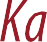 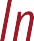 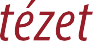 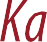 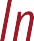 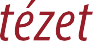 1068 Budapest, Városligeti fasor 42. | postacím: 1406 Budapest, Pf.  68.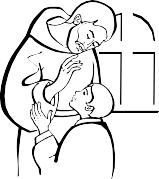 telefon: (+36-1) 479-3000 | honlap: www.katped.huPÁLYÁZATI KIÍRÁS 
VERSENYSZERVEZÉS TÁMOGATÁSÁRA2017/2018 tanévrePályázatot hirdetünk tanulmányi versenyek támogatására.A legalább öt éves hagyománnyal rendelkező, a KaPI-tól más támogatásban nem részesülő, országos tanulmányi versenyek költségeinek kiegészítésére, legfeljebb 200 000 Ft összegre lehet pályázatot benyújtani. A pályázatoknak az alábbi dokumentumokat kell tartalmaznia:a kitöltött pályázati adatlapot,a verseny kiírását, illetve a versenyfelhívást,néhány soros tájékoztatót a verseny történetéről, eddigi eredményeiről. A pályázatok benyújtásának határideje: 2018. január 31. A pályázatok elbírálásának szempontjai:csak országosan meghirdetett versenyek rendezését támogatjuk,legalább öt éves hagyománnyal rendelkezzen a verseny,a pályázó intézménynek saját, illetve egyéb pályázati forrásból kell fedeznie a verseny költségeit reális költségvetés alapján,két azonos témájú pályázat esetén a nagyobb hagyománnyal rendelkező verseny támogatását helyezzük előtérbe,a pályázatok elbírálásáról 2018. február 15-ig hírt adunk; a nyertes programok és intézmények névsorát közzétesszük a KaPI (www.katped.hu) honlapján, a nyertes pályázókkal a KaPI megállapodást köt, amelynek aláírása után a pályázaton nyert összeget átutalja az intézmény számlájára.A támogatás felhasználásáról beszámolót kell benyújtani az alábbiak szerint:A megvalósult program értékelését (eredmények, résztvevők és bevont pedagógusok száma, tanulságok) szöveges beszámoló formában kérjük.A nyertes pályázókkal a KaPI szerződést köt, a nyert összeg elköltéséről a pályázónak tételes összesítést kell készíteni! A pályázó nevére kiállított, hitelesített számlák és pénztári bizonylatok másolatait csatolni kell a költségösszesítőhöz! A beszámolót és a költségösszesítőt elektronikusan a palyazat@katped.hu címre kell elküldeni a verseny döntőjét követő 10 nap során.Ugyanez a határideje a postán beküldendő dokumentumoknak is. Kérjük, az e-mail tárgy rovatába, illetve a borítékra írják rá: Verseny támogatása 2017-18.Budapest, 2017. december 4. Iktatószám: 438 /2017.Ügyintéző: Leibinger JánosnéKözvetlen száma: (+36 1) 479 3003Barcsák Mariannaintézetvezető